Activity 3The mirror of Wishes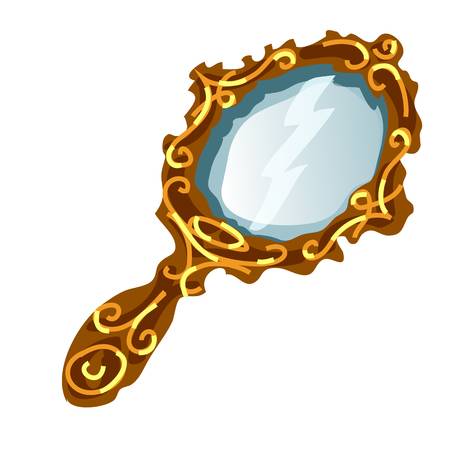 Do you remember how, in Snow White, the wicked Queen used a mirror that always told the truth?This poem is about what happens when different characters look into a mirror that shows what they wish forThe Mirror of WishesThe teacher looked into the mirror And saw a class of hard-working childrenA sailor looked into the mirror And saw the still waters of the AtlanticBatman looked into the mirror And saw a crime free day in Gotham CityAn astronaut looked into the mirror And saw his capsule landing in the seaA pirate looked into the mirror And saw where a treasure chest lay buriedA dragon hunter looked into the mirrorAnd saw the location of a dragon’s caveA writer looked into the mirrorAnd saw stories waiting to be told.Make a list of all the people in the poemFor example, A teacherNow think of some people or animals you could include in your poem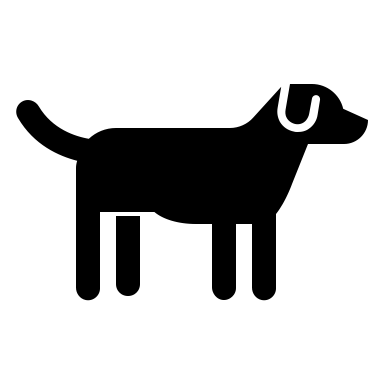 Now try and write your own poem using the same patternThe ______________ looked into the mirror And saw_____________________________The dog looked into the mirrorAnd saw a red, bouncy ball ready to chase